To: Chief Executive Officer, WorkCover WA notice is hereby given that I have conducted an audiometric   test   retest of:Level of test						Purpose of test Air-conduction   Full audiological   Medical panel 	 Subsequent   Retired/Turning 65 		    Waugh and Macrae’s Criteria (Please tick only if worker meets)						     Item 1   Item 2   Item 3              	*Approved medical practitioners or audiologists onlyPerson conducting test					            Given names of workerGiven names of workerGiven names of workerGiven names of workerGiven names of workerGiven names of workerGiven names of workerGiven names of workerGiven names of workerGiven names of workerGiven names of workerGiven names of workerGiven names of workerSurnameSurnameSurnameSurnameSurnameSurnameFormer surname (if applicable)Former surname (if applicable)Former surname (if applicable)Former surname (if applicable)Former surname (if applicable)Former surname (if applicable)Sex (M/F)Date of BirthPhonePhonePhonePhonePhoneMobileAddressAddressAddressAddressAddressAddressOccupationOccupationOccupationEmailEmailEmailEmailEmailEmailEmailEmailEmailEmailEmailEmailThe worker informs me that they have 
been employed in a noisy workplace forThe worker informs me that they have 
been employed in a noisy workplace forThe worker informs me that they have 
been employed in a noisy workplace for(years)(months)(months)(months)(months)WorkCover numberWorkCover numberWCOffice use only  ANZSICFull name of employer Full name of employer Full name of employer Full name of employer Full name of employer Full name of employer AddressAddressAddressPredominant industry of employerPredominant industry of employerHearing test results Hertz (Hz)Hearing test results Hertz (Hz)5001000150020003000400060008000Air ConductionRT EarAir ConductionRT Ear *MaskedAir ConductionLT EarAir ConductionLT Ear *Masked*Bone ConductionRT Ear*Bone ConductionRT Ear Masked*Bone ConductionLT Ear*Bone ConductionLT Ear MaskedSurnameSurnameSurnameSurnameSurnameSurnameSurnameInitialsTester registration no.Audiometer registration no.Audiometer registration no.Booth registration no.Booth registration no.I hereby certify that I have personally conducted an audiometric test in accordance with the Workers’ Compensation and Injury Management Act 1981 and to the best of my knowledge and belief the results are true and correct.I hereby certify that I have personally conducted an audiometric test in accordance with the Workers’ Compensation and Injury Management Act 1981 and to the best of my knowledge and belief the results are true and correct.I hereby certify that I have personally conducted an audiometric test in accordance with the Workers’ Compensation and Injury Management Act 1981 and to the best of my knowledge and belief the results are true and correct.I hereby certify that I have personally conducted an audiometric test in accordance with the Workers’ Compensation and Injury Management Act 1981 and to the best of my knowledge and belief the results are true and correct.I hereby certify that I have personally conducted an audiometric test in accordance with the Workers’ Compensation and Injury Management Act 1981 and to the best of my knowledge and belief the results are true and correct.I hereby certify that I have personally conducted an audiometric test in accordance with the Workers’ Compensation and Injury Management Act 1981 and to the best of my knowledge and belief the results are true and correct.I hereby certify that I have personally conducted an audiometric test in accordance with the Workers’ Compensation and Injury Management Act 1981 and to the best of my knowledge and belief the results are true and correct.I hereby certify that I have personally conducted an audiometric test in accordance with the Workers’ Compensation and Injury Management Act 1981 and to the best of my knowledge and belief the results are true and correct.I hereby certify that I have personally conducted an audiometric test in accordance with the Workers’ Compensation and Injury Management Act 1981 and to the best of my knowledge and belief the results are true and correct.SignatureSignatureSignatureDate of testDate of test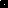 